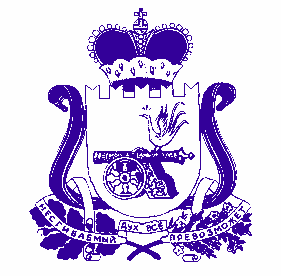 АДМИНИСТРАЦИЯ  муниципального  образования«Духовщинский  район»  Смоленской  областиПОСТАНОВЛЕНИЕот 03.12.2015 г.  № 440В соответствии с Федеральным законом от 28.12.2009 № 381-ФЗ «Об основах государственного регулирования торговой деятельности в Российской Федерации», постановлением Администрации Смоленской области от 27.01.2011 № 38 «Об утверждении Порядка разработки и утверждения органами местного самоуправления муниципальных образований Смоленской области схем размещения нестационарных торговых объектов», руководствуясь Уставом муниципального образования «Духовщинский район» Смоленской области, на основании Порядка разработки и утверждения схемы размещения нестационарных торговых объектов на территории муниципального образования «Духовщинский район» Смоленской области, утвержденного постановлением Администрации муниципального образования «Духовщинский район» Смоленской области от 13.02.2013 № 65, с учетом мониторинга потребности населения Духовщинского района Смоленской области в нестационарных торговых объектах, Администрация муниципального образования «Духовщинский район» Смоленской областиПОСТАНОВЛЯЕТ:Внести изменение в постановление Администрации муниципального образования «Духовщинский район» Смоленской области от 13.02.2013 № 65 «Об утверждении Порядка разработки и схемы размещения мест нестационарных торговых объектов на территории муниципального образования «Духовщинский район» Смоленской области» (в редакции постановлений Администрации муниципального образования «Духовщинский район» Смоленской области от 11.04.2013 № 187, от 16.07.2015 № 257), дополнив раздел «Духовщинское городское поселение Духовщинского района Смоленской области» приложения № 2 пунктом 8а следующего содержания:Разместить настоящее постановление на официальном сайте Администрации муниципального образования «Духовщинский район» Смоленской области в сети Интернет (http://duhov.admin-smolensk.ru/).О внесении изменения в постановление Администрации муниципального образования «Духовщинский район» Смоленской области от 13.02.2013 № 658а.Смоленская область, г. Духовщина, ул. Луначарского, д. 30Б100,0отсутствуетбессрочнобез ограниченийбез ограничений-свободный участок для размещения НТОГлава муниципального образования «Духовщинский район»Смоленской областиБ.В. Петифоров